Wymagania dotyczące zdjęć cyfrowychZdjęcie załączane do wniosku o wizę musi spełniać określone kryteria dotyczące rozmiaru i zawartości. Załączanie zdjęć niespełniających tych kryteriów może wydłużyć procedurę ubiegania się o wizę. Zdjęcia cyfrowe dołączane do formularza DS-160 muszą być wykonane w ciągu ostatnich sześciu miesięcy oraz spełniać wymagania przedstawione na poniższej ilustracji: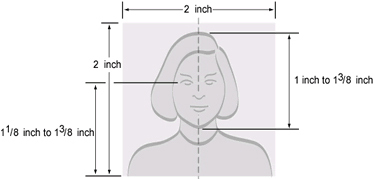 Głowa
Wysokość głowy, mierzona od czubka głowy (łącznie z włosami) aż do podbródka, musi stanowić między 50% a 70% całkowitej wysokości zdjęcia. Oczy powinny znajdować się na poziomie 55% – 70% lub mniej więcej 2/3 wysokości zdjęcia mierzonej od dołu fotografii do poziomu oczu.Wymiary zdjęcia
Zdjęcie musi być kwadratowe, czyli wysokość zdjęcia musi być taka sama jak jego szerokość. Minimalne wymiary zdjęcia to 600 pikseli x 600 pikseli (wysokość x szerokość). Maksymalne wymiary zdjęcia to 1200 pikseli x 1200 pikseli (wysokość x szerokość).Jak wykonać prawidłowe zdjęcieUstawienie głowy - należy wykadrować zdjęcie, aby była widoczna cała twarz. Twarz musi być skierowana w stronę obiektywu, a oczy muszą być otwarte.Wypełnienie kadru - na zdjęciu powinna być widoczna cała głowa, od czubka głowy aż po podbródek i powinna znajdować się w środku kadru. Na prawidłowo wykonanym zdjęciu głowa będzie miała wysokość od 1 – 1 3/8 cala (25 – 35 mm) lub zajmowała od 50% do 70% wysokości zdjęcia, jak przedstawiono poniżej: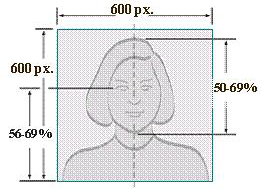  Oczy muszą być widoczne i otwarte. Oczy powinny znajdować się na 2/3 wysokości zdjęcia lub na wysokości 1 1/8 – 1 3/8 cala (28 mm – 35 mm) – ok. 60% – mierzonej od dołu zdjęcia. Tło zdjęcia powinno być jednolite, białe albo w kolorze złamanej bieli. Dla uzyskania lepszych rezultatów należy usiąść przed gładkim tłem w kolorze białym lub złamanej bieli. Twarz musi być w pełni oświetlona bez widocznych cieni, naturalna.